VLADA REPUBLIKE HRVATSKEZagreb, 12. ožujka 2020._______________________________________________________________Predlagatelj:  Ministarstvo graditeljstva i prostornoga uređenja__________________________________________________________________________Predmet:   	Davanje mišljenja Hrvatskome saboru na Prijedlog zakona o postupanju s nezakonito izgrađenim infrastrukturnim građevinama (predlagatelj: Klub zastupnika GLAS-a u Hrvatskome saboru)________________________________________________________________Banski dvori | Trg Sv. Marka 2  | 10000 Zagreb | tel. 01 4569 222 | vlada.gov.hrPrijedlogKlasa:Urbroj: Zagreb,PREDSJEDNIKU HRVATSKOGA SABORAPredmet:	Prijedlog zakona o postupanju s nezakonito izgrađenim infrastrukturnim građevinama (predlagatelj: Klub zastupnika GLAS-a u Hrvatskome saboru)- mišljenje VladeVeza:	Pismo Hrvatskoga sabora, klase: 360-01/19-01/01, urbroja: 65-19-03, od 2. prosinca 2019. godine Na temelju članka 122. stavka 2. Poslovnika Hrvatskoga sabora (Narodne novine, br. 81/13, 113/16, 69/17 i 29/18), Vlada Republike Hrvatske o Prijedlogu zakona o postupanju s nezakonito izgrađenim infrastrukturnim građevinama (predlagatelj: Klub zastupnika GLAS-a u Hrvatskome saboru), daje sljedeće M I Š L J E N J EVlada Republike Hrvatske predlaže Hrvatskome saboru da ne prihvati Prijedlog zakona o postupanju s nezakonito izgrađenim infrastrukturnim građevinama, koji je predsjedniku Hrvatskoga sabora podnio Klub zastupnika GLAS-a u Hrvatskome saboru, aktom od 29. studenoga 2019. godine, iz sljedećih razloga:Vlada Republike Hrvatske smatra da je ozakonjenje nezakonito izgrađene infrastrukture u Republici Hrvatskoj nužno provesti, no prethodno je potrebno sagledati pravne, gospodarske i financijske učinke ozakonjenja iste, te izraditi odgovarajuće stručne analize stanja nezakonito izgrađenih infrastrukturnih građevina po sektorima.Naime, predmetnim Prijedlogom zakona nisu u potpunosti definirane pravne posljedice ozakonjenja i utjecaj na prostorno planiranje s obzirom na način rješavanja imovinskopravnih i drugih odnosa i neusklađenost stvarnog stanja s podacima katastra i gruntovnice samih infrastrukturnih građevina, odnosno nekretnina na kojima se iste nalaze. Složenost predmetnog usklađivanja, čini i primjena različitih pravnih režima za pojedine vrste infrastrukturnih građevina što je, između ostalog, i dovelo do nezakonite izgradnje infrastrukturnih građevina. Nadalje, procjenjuje se da će za provedbu postupka ozakonjenja infrastrukturnih građevina koje su u vlasništvu Republike Hrvatske biti potrebno osigurati određena financijska sredstva u državnom proračunu Republike Hrvatske za izradu dokumentacije koja je potrebna za izdavanje rješenja o izvedenom stanju, a koja je predlagatelj propustio procijeniti.Također, potrebno je istaknuti da o predmetnom Prijedlogu zakona nije provedena šira javna rasprava sa svim dionicima sustava, te da rješenja iznesena u Prijedlogu zakona ne ispunjavaju svoju svrhu.Osim toga, Vlada Republike Hrvatske napominje da je u tijeku priprema propisa kojim će se regulirati postupanje s nezakonito izgrađenim infrastrukturnim građevinama, a njegovo upućivanje u daljnju proceduru će uslijediti nakon provedenih stručnih analiza i javne rasprave.Slijedom svega navedenoga Vlada Republike Hrvatske ne podržava predmetni Prijedlog zakona i predlaže Hrvatskome saboru da isti ne prihvati.Za svoje predstavnike, koji će u vezi s iznesenim mišljenjem biti nazočni na sjednicama Hrvatskoga sabora i njegovih radnih tijela, Vlada je odredila Predraga Štromara, potpredsjednika Vlade Republike Hrvatske i ministra graditeljstva i prostornoga uređenja, Danijela Meštrića, mr. sc. Željka Uhlira i Dunju Magaš, državne tajnike u Ministarstvu graditeljstva i prostornoga uređenja, te doc. dr. sc. Milana Rezu, pomoćnika ministra graditeljstva i prostornoga uređenja.                                                                                                                	PREDSJEDNIK                                                                                                               mr. sc. Andrej Plenković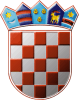 